Name of the Event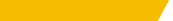 short, punchy subheadA tribute to Name hereIf you would like to make a gift in memory of/in tribute to Name of person, please consider making a gift to Name of Fund (ALLOCATION CODE) at UW Medicine. This fund does x and y, and it is very valuable to our work in Insert Purpose or Field.To contribute, please:• Make your check payable to “UW Foundation.”• Put Name of person on the memo line. • Mail the check to UW Medicine Advancement, Box 358045, Seattle, WA 98195-8045.Prefer to make a gift online? Visit give.uwmedicine.org/individual link if wanted. 
Want to learn more? Contact NAME at 206.XXX.XXXX or EMAIL@uw.edu.Thank you very much for your thoughtful gift.